St. Patrick’s NS 300 Club – Membership and Direct Debit Mandate Form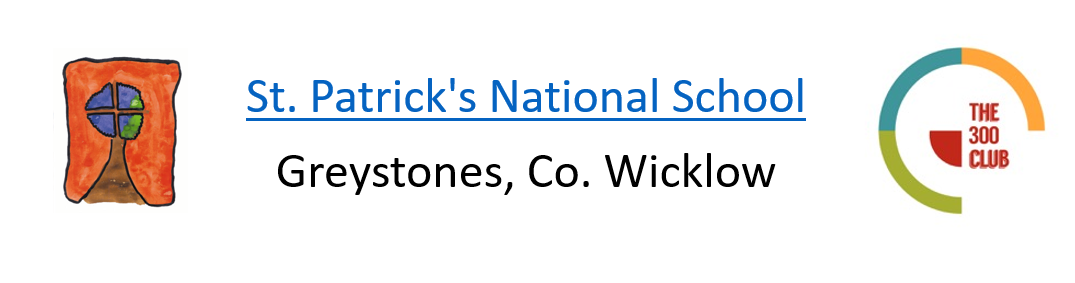 Please complete the details below to join the 300 Club. Return the form to:St. Patrick’s NS 300 Club,c/o St. Patrick’s National School.Church Road, Greystones,Co. Wicklow.Originator’s Identification Number: 	301702Originator’s Reference:		St. Patrick’s 300 Club    1. Name ………………………..................................  2. Email ……………………….................................. 3. Address ………………………...............................................................................................................................................................................................................................................................4. The Manager………………………..................................Bank(full address of your Bank Branch)                  ............................................................................................................................................................................................................5. Name of Account holder (if different from 1)......................................................................................................6. IBAN   ................................................................................................................                   7. BIC      ............................................................Bank Instruction & AuthorisationI instruct you to pay Direct debits from my account at the request of St Patrick’s National School 300 Club.The amounts are variable and may be debited on various dates.I understand that St Patrick’s NS PTA may change the amounts and dates only after giving me prior notice.I shall inform the Bank in writing if I wish to cancel this instruction.I understand that if any Direct Debits is paid which breaks the terms of the instruction, the Bank will make a full refund.Signature (s):							Date:			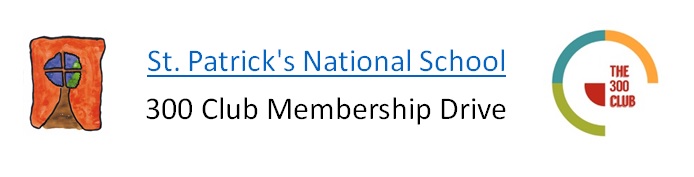 What is the 300 Club?The 300 Club is a fund-raising scheme run by the PTA. Members each pay €10 per month. There is a monthly draw and three prize winners are picked to win prizes of €200, €100 and €50. Every cent is used to improve facilities for the children attending our school so it's a very worthy cause.Who can join?Membership is open to all - parents, family, friends, past pupils. All are welcome to join but membership will never exceed 300.How do I join?Complete the application form and return it to the school office.Why join?Over €4000 in additional funds for us to invest in our kids education each year.